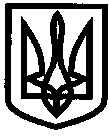 УКРАЇНАУПРАВЛІННЯ ОСВІТИІЗЮМСЬКОЇ МІСЬКОЇ РАДИХАРКІВСЬКОЇ ОБЛАСТІНАКАЗ23.10.2019											№ 398Про результати вивчення стану діяльності закладів освіти міста з питань організованого початку 2019/2020 навчального року	На виконання статті 66 Закону України «Про освіту», статті 18 Закону України «Про дошкільну освіту», статті 35 Закону України «Про загальну середню освіту», п.6 статті 10 Закону України «Про загальну середню освіту», Положення про управління освіти Ізюмської міської ради Харківської області, затвердженого рішенням 76 сесії 7 скликання Ізюмської міської ради Харківської області від 30.10.2018 року № 1850, наказу управління освіти Ізюмської міської ради Харківської області від 12.09.2019 № 333 «Про здійснення вивчення стану діяльності закладів освіти міста з питань організованого початку 2019/2020 навчального року», відповідно до плану роботи управління освіти Ізюмської міської ради Харківської області на 2019 рік проведено вивчення стану діяльності з питань організованого початку 2019/2020 навчального року у закладах освіти міста Ізюм: Ізюмській гімназії №3 Ізюмської міської ради Харківської області, Ізюмській загальноосвітній школі І-ІІІ ступенів №5 Ізюмської міської ради Харківської області, Ізюмському закладі дошкільної освіти (ясла-садок) № 13 комбінованого типу Ізюмської міської ради Харківської області, Ізюмському дошкільному навчальному закладі (ясла-садок) № 16 Ізюмської міської ради Харківської області, Ізюмському центрі дитячої та юнацької творчості Ізюмської міської ради Харківської області. Вивчення проведено за напрямами: планування та проведення заходів щодо організованого початку 2019/2020 навчального року; здійснення методичного супроводу організованого початку 2019/2020 навчального року; здійснення контрольно-аналітичної діяльності в закладах освіти.За результатами вивчення стану діяльності закладів освіти міста з питань організованого початку 2019/2020 навчального року складені відповідні довідки (Додатки 1-4).	На підставі інформації, зазначеної в довідках, НАКАЗУЮ:Директорам Ізюмської гімназії №3 (Ольховська Ю.В.), ІЗОШ І – ІІІ ступенів №5 (Павлюк Н.В.):1.1 Дотримуватись вказівок щодо ведення Алфавітної книги запису учнів та видавати накази по руху учнів відповідно до нормативних актів (учні, які вибули за літо). ПостійноЗавідувачу Ізюмського ЗДО № 13 (Польова О.О.):Не допускати помилки в оформленні ділової документації (граматичні, фактичні), скорочення назв, термінів, слів. ПостійноВнести зміни до робочого навчального плану: зазначити мову навчання, додати освітню програму розвитку дітей від пренатального періоду до трьох років «Оберіг», вказати вікові групи в яких інтегруються парціальні програми. До 01.11.2019Привести у відповідність до нормативних документів розклад занять у молодшій віковій групі, не допускати збільшення навчального навантаження на дитину. До 01.11.2019Виносити на розгляд педагогічної ради питання: про схвалення освітньої програми/програм.Персональні дані дітей вносити згідно із записами в свідоцтві про народження.ПостійноДотримуватись порядку зарахування дітей до закладу освіти в частині оформлення медичних довідок. ПостійноДиректору ЦДЮТ (Морока А.С.):3.1 Здійснювати контроль за станом ведення журналів планування та обліку роботи гуртка.Упродовж 2019/2020 навчального року3.2 Провести повторну перевірку журналів планування та обліку роботи гуртка щодо усунення недоліків керівниками гуртків та в разі повторних порушень ведення ділової документації вжити відповідних заходів.До 24.10.2019 рокуЗаборонити керівникам гуртків з підвищеним фізичним навантаженням включати до облікового складу роботи гуртків вихованців, що не мають медичної довідки про відсутність протипоказань відвідувати гурток.НегайноКонтроль за виконанням даного наказу покласти на начальника відділу змісту та якості освіти управління освіти Васько Н.О.Начальник управління освіти				О.В. БезкоровайнийВаськоСергієнкоФілоноваДодаток 1до наказу управління освіти Ізюмської міської ради Харківської області 23.10.2019 № 398ДОВІДКАвивчення стану управлінської діяльності щодо організованого початку 2019/2020 навчального рокув Ізюмській гімназії №3 та ІЗОШ І – ІІІ ступенів №5Відповідно до наказу управління освіти від 12.09.2019 року №333 «Про здійснення вивчення стану діяльності закладів освіти міста з питань організованого початку 2019/2020 навчального року» 26-27 вересня  2019 року проведено вивчення стану діяльності з питань організованого початку 2019/2020 навчального року в Ізюмській гімназії №3 та ІЗОШ І – ІІІ ступенів № 5.1.Планування та проведення заходів щодо організованого початку 2019/2020 навчального року.З метою організованого початку 2019/2020 навчального року в закладах освіти видані накази «Про організований початок 2019/2020 навчального року» від 13.08.2019 №143 – в Ізюмській гімназії №3 та від 27.08.2019 № 190 – в ІЗОШ і – ІІІ ступенів №5. В школі та гімназії розроблені та затверджені в установленому порядку освітні програми (Ізюмська гімназії №3 – протокол педради від 30.08.2019 №01, наказ від 02.09.2019 №199; ІЗОШ і – ІІІ ступенів №5 – протокол педради від 21.06.2019 №09, наказ від 21.06.2019 №134) та навчальні плани (Ізюмська гімназії №3 - протокол педради від 30.08.2019 №01, наказ від 02.09.2019 №199; протокол педради від 30.08.2019 №01, наказ від 30.08.2019 №161).Плани роботи закладів затверджені в установленому порядку, розглянуті на серпневих педрадах та затверджені наказами. У вступній частині проаналізовано стан освітнього процесу за минулий навчальний рік, в основній частині окреслені завдання на 2019/2020 навчальний рік, заплановані конкретні заходи, визначені виконавці.Станом на 05.09.2019 року мережа складає: Ізюмська гімназії №3- 688 учнів та ІЗОШ і – ІІІ ступенів №5 – 430 учнів. В закладах організовано облік учнів відповідно до нормативних документів, сформовано електронні реєстри учнів, оприлюднена територія обслуговування.Організація індивідуальної форми навчання.  В Ізюмській гімназії №3 організовано педагогічний патронаж (3 учні, наказ № 117-аг від 02.09.2019), екстернат (2 учні, накази №107-у від 16.09.2019 та №103-у від 09.09.2019) та сімейна (домашня) освіта (4 учні, накази від 27.08.2019 №151-154).В ІЗОШ і – ІІІ ступенів №5 організовано педагогічний патронаж (2 учні, наказ від 30.08.2019 №162). В обох закладах при організації індивідуальної форми навчання дотримано відповідної нормативної бази. Організація інклюзивного навчання.В Ізюмській гімназії №3 в 2-Б інклюзивному класі навчається за програмами ЗНЗ 1 учень (наказ від 02.09.2019 №171). Відповідно до висновку Ізюмського інклюзивно-ресурсного центру організовано корекційно - розвиткові заняття  (5 годин). 13.09.2019 року відбулось 1 засідання команди психолого-педагогічного супроводу (протокол від 13.09.2019 №1).В ІЗОШ І – ІІІ ступенів №5 наказом від 02.09.2019 року №174 організовано інклюзивні класи, в яких навчається 8 учнів – 7 учнів початкової школи та 1 учень 5 клас. Відповідно до висновків Ізюмського інклюзивно-ресурсного центру організовано корекційно - розвиткові заняття як індивідуальні, так і групові. 16.09.2019 року відбулось 1 засідання команд психолого-педагогічного супроводу (протоколи від 16.09.2019).Організація груп подовжено дня.В Ізюмській гімназії №3 організовано 5 груп подовженого дня (наказ від 02.09.2019 №169), станом на 26.09.2019 року до них зараховано 150 учнів. Режим роботи груп погоджено на засіданні педради (протокол від 30.08.2019 №1).В ІЗОШ і – ІІІ ступенів №5 організовано 2 групи подовженого дня (наказ від 30.08.2019 №164), станом на 26.09.2019 року до них зараховано 60 учнів. Режим роботи груп погоджено на засіданні педради (протокол від 30.08.2019 №1).Питання організованого початку 2019/2020 навчального року в обох закладах були розглянуті на педрадах, радах та нарадах при директорові, про що свідчать відповідні протоколи (№ зазначені у протоколі вивчення).2. Здійснення контрольно-аналітичної діяльності.Розклади уроків, у закладах що перевірялись, затверджені в установленому порядку та відповідають навчальним планам.Особові справи учнів, у тому числі 1-х класів, упорядковані відповідно до вимог, поодинокі зауваження були виправлені під час вивчення.Графіки тематичного оцінювання затверджені 02.09.2019 року.Журнали факультативних та індивідуальних занять не ведуться, облік таких занять оформлений в класних журналах.Ведення журналів пропущених та замінених уроків і класних журналів відповідає вимогам відповідних нормативних документів.В алфавітних книгах запису учнів та книгах наказів про рух учнів (учні, які вибули за літо) Ізюмської гімназії №3 та ІЗОШ і – ІІІ ступенів № 5 виявлено невідповідність класів з яких вибули учні.Вивчення стану викладання навчальних предметів в Ізюмській гімназії №3 організовано наказом від 02.09.2019 року №197 (предмети – географія, фізика і астрономія, захист Вітчизни), в ІЗОШ І – ІІІ ступенів №5 заплановано вивчення трудового навчання, іноземної мови, української мови, української літератури, образотворчого мистецтва та захисту Вітчизни.Рекомендації адміністраціям ІЗОШ І – ІІІ ступенів №5 та Ізюмської гімназії №3:Дотримуватись вказівок щодо ведення Алфавітної книги запису учнів та видавати накази по руху учнів відповідно до нормативних актів (учні, які вибули за літо).ПостійноСергієнко А.І., головний спеціаліст відділу змісту та якості освіти управління освіти						Додаток 2до наказу управління освіти Ізюмської міської ради Харківської області 23.10.2019 № 398Довідкапро вивчення стану діяльності закладів освіти міста з питань організованого початку 2019/2020 навчального року в Ізюмському закладі дошкільної освіти (ясла-садок) № 13комбінованого типу Ізюмської міської ради Харківської областіВідповідно до наказу управління освіти Ізюмської міської ради Харківської області від 12.09.2019 № 333 «Про здійснення вивчення стану діяльності закладів освіти міста з питань організованого початку 2019/2020 навчального року» комісією управління освіти вивчено роботу закладу з питань організованого початку 2019/2020 навчального року За підсумками вивчення роботи встановлено наступне.Ізюмський заклад дошкільної освіти (ясла-садок) № 13 комбінованого типу Ізюмської міської ради Харківської області функціонує відповідно до нормативно-правових та законодавчих документів, що регламентують здійснення дошкільної освіти.   	Статут закладу розроблено та зареєстровано відповідно до чинного законодавства, затверджено рішенням 88 сесії Ізюмської міської ради від30 травня 2019 року № 2217 «Про зміну назви ІЗЮМСЬКОГО ДОШКІЛЬНОГО НАВЧАЛЬНОГО ЗАКЛАДУ (ЯСЛА-САДОК) № 13 КОМПЕНСУЮЧОГО ТИПУ (САНАТОРНИЙ) ІЗЮМСЬКОЇ МІСЬКОЇ РАДИ ХАРКІВСЬКОЇ ОБЛАСТІ  та затвердження Статуту Ізюмського закладу дошкільної освіти (ясла-садок) № 13 комбінованого типу Ізюмської міської ради Харківської області в новій редакції».	Виписка з Єдиного державного реєстру юридичних осіб, фізичних осіб-підприємців та громадських формувань оформлена 19.07.2019 року. 	Річний план роботи закладу на 2019/2020 навчальний рік, на літній оздоровчий період 2019 року схвалено на педагогічній раді, протокол № 1 від 30.08.2019 року. 	Нормативно-правові та законодавчі документи, що регламентують здійснення дошкільної освіти, є в наявності в електронному та паперовому варіанті.	Відповідно до Законів України «Про освіту», «Про дошкільну освіту», з метою створення належних умов для організованого початку 2019/2020 навчального року та забезпечення рівного доступу дітей до якісної освітив Ізюмському ЗДО № 13 видано наказ від 30.08.2019 № 62-од «Про підготовку та організований початок 2019/2020 навчального року в Ізюмському ЗДО № 13».	Діяльність закладу дошкільної освіти регламентовано річним планом роботи, який складено на 2019/2020 навчальний рік та оздоровчий період, схвалено педагогічною радою (Протокол від 30.08.2019 № 1), затверджено наказом від 02.09.2019 № 86-од «Про затвердження рішення педагогічної ради «Роль освіти в зростанні інтелектуального, культурного, духовно-морального, економічного потенціалу суспільства та особистості»». В ньому визначено напрямок роботи закладу, завдання на навчальний рік та оздоровчий період, а також визначено основні вектори організації діяльності. 	На 01.09.2019 року в закладі дошкільної освіти функціонує 9 груп, перебуває 150 дітей, із них: раннього віку – 32 дитини, дошкільного віку – 118 дітей (Рішення Ізюмської міської ради від 11.09.2019 року № 0743).	З 1 вересня 2019 року в закладі відкрито одну групу компенсуючого типу (спеціальна, для дітей з порушенням мови), 2 групи інклюзивні – для дітей середнього дошкільного віку, в яких виховуються 6 дітей з особливими освітніми потребами.	Порядок прийому дітей до закладу відповідає вимогам чинного законодавства: на підставі заяв батьків або осіб, які їх замінюють, медичної довідки про стан здоровʼя дитини, свідоцтва про народження. Для прийому дітей до групи компенсуючого типу та інклюзивних груп додатково надається висновок про комплексну психолого-педагогічну оцінку розвитку дитини Ізюмського інклюзивно-ресурсного центру та направлення управління освіти Ізюмської міської ради Харківської області.	На кожну дитину оформлена особова справа. При зарахуванні дітей батьки знайомляться зі Статутом та Положенням про дошкільний навчальний заклад, складається угода про співпрацю. Журнал прибуття (вибуття) дітей ведеться чітко, дані про дітей і батьків повні, накази про зарахування і відрахування дітей вносяться своєчасно. Двічі на рік: на 1 січня та 1 вересня здійснюється підрахунок кількості дітей. Наповнюваність груп дітьми відповідає санітарним нормам.	Групи у закладі дошкільної освіти укомплектовано за віковими та різновіковими ознаками у відповідності до наказу від 30.08.2019 № 63-од «Про комплектування груп дітьми та кадрами у 2019/2020 навчальному році», яким затверджено мережу груп на 2019/2020 навчальний рік, списки дітей (Додатки 1-9) та розставлено педагогічні кадри для здійснення освітнього процесу з дошкільниками, враховуючи кваліфікаційні характеристики, стаж роботи з дітьми, індивідуальні особливості співробітників, їх схильності, психологічну сумісність людей.	Однак, в прізвищах дітей допускаються помилки, скорочення, а в медичних довідках 5 вихованців відсутній висновок лікаря про дозвіл відвідувати заклад дошкільної освіти.	Колегіальним постійно діючим органом управління закладом дошкільної освіти є педагогічна рада, яка націлює педагогів на підвищення якості й ефективності освітнього процесу, стимулює розвиток творчого потенціалу педагогічного колективу.	Книги протоколів засідань педагогічної ради Ізюмського ЗДО № 13 ведуться в електронному вигляді. Є в наявності книга реєстрації протоколів педагогічної ради. Відповідно до річного плану роботи систематично видаються накази про підготовку засідання (наказ від 15.08.2019 № 58-од «Про підготовку засідання педагогічної рад  «Роль освіти в зростанні інтелектуального, культурного, духовно-морального, економічного потенціалу суспільства та особистості»») та затвердження рішень (наказ від 02.09.2019 № 86-од «Про затвердження рішення педагогічної ради «Роль освіти в зростанні інтелектуального, культурного, духовно-морального, економічного потенціалу суспільства та особистості»).	Освітній процес у 2019/2020 навчальному році в закладі освіти проводиться згідно з робочим навчальним планом та розкладом занять. 	Робочий навчальний план розроблено відповідно до наказу Міністерства освіти і науки України від 20.04.2015 № 446 «Про затвердження гранично допустимого навантаження на дитину у дошкільних навчальних закладах різних типів та форм власності», листів МОНУ та КВНЗ «ХАНО», схвалений педагогічною радою (протокол від 30.08.2019 № 1). В робочому навчальному плані не зазначено: мова навчання; освітня програма розвитку дітей від пренатального періоду до трьох років «Оберіг», інтеграція парціальних програм у вікових групах. Розклад занять в молодшій віковій групі не відповідає гранично допустимому навантаженню.	Організація освітнього процесу в закладі дошкільної освіти здійснюється відповідно до вимог Базового компонента за програмами: «Дитина», «Впевнений старт», «Оберіг», В спеціальних та інклюзивних групах використовуються програми корекційно-розвиткової роботи: «Корекційно-розвиткова робота з дітьми із загальним та фонетико-фонематичним недорозвиненням мовлення» (Кравцова І.В., Стахова Л.Л.) та «Цікаві завдання» (В.В.Носенко).	Планування та організація науково-методичної та освітньої роботи здійснюється згідно з наказами по закладу освіти:від 21.01.2019 № 14-од «Про організаційно-методичну роботу з педагогічними кадрами в 2019 навчальному році», від 30.08.2019 № 68-од «Про організацію освітнього процесу в Ізюмському ЗДО № 13 у 2019/2020 навчальному році», від 30.08.2019 № 72-од «Про організацію роботи соціально-педагогічної служби в Ізюмському ЗДО № 13 у 2019/2020 навчальному році», від 30.08.2019 № 74-од «Про забезпечення наступності між Ізюмським ЗДО № 13 та ІЗОШ № 5 в освітній роботі з дітьми старшого дошкільного та молодшого шкільного віку в Ізюмському ЗДО № 13 у 2019/2020 навчальному році»,від 30.08.2019 № 77-од «Про організацію інклюзивного навчання в Ізюмському    ЗДО № 13».	Варто зазначити, що реалізація варіативної складової Базового компонента дошкільної освіти в закладі дошкільної освіти здійснюється за парціальними програмами: «Про себе треба знати, про себе треба дбати» з основ здоров’я та безпеки життєдіяльності дітей віком від 3 до 6 років (авт. Лохвицька Л. В.); «Казкова фізкультура» з фізичного виховання дітей раннього та дошкільного віку (авт. Єфименко М. М.); «Горизонтальний пластичний балет (пластик-шоу)»; програма з фізкультурно-оздоровчої роботи в дошкільних навчальних закладах за авторською естетично-оздоровчою системою М.М.Єфименка, Ю.В.Мельниченко; «Вчимося жити разом», парціальна програма з розвитку соціальних навичок ефективної взаємодії дітей від 4 до 6-7 років та за допомогою гурткової роботи за парціальною програмою «Україна – моя Батьківщина» з національно-патріотичного виховання для дітей дошкільного віку (за наук. ред. Рейпольської О.Д., авт.: Каплуновська О.М., Кичата І.І., Палець Ю.М.).Режим дня для всіх вікових груп відповідає рекомендаціям освітньої програми для дітей від 2 до 7 років «Дитина», програми розвитку дітей від пренатального періоду до трьох років «Оберіг», освітньої програми для дітей старшого дошкільного віку «Впевнений старт», затверджено наказом від 02.09.2019 № 122-аг «Про режим роботи Ізюмського ЗДО № 13 та режим дня вікових груп в 2019/2020 навчальному році» та розміщено в інформаційних куточках для батьків кожної вікової групи. Дотримання режиму дня контролюється адміністрацією закладу.	Контрольно-аналітична діяльність керівником закладу здійснюється за декількома напрямками: освітній процес (тематичні, комплексні, перевірки),  організація харчування дітей і медичне обслуговування, діяльність обслуговуючого персоналу та за станом ведення ділової документації Відповідна документація ведеться своєчасно, чітко. Виконання рекомендацій та пропозицій під час контролю перевіряється і аналізується з педагогами та працівниками закладу освіти.	З метою забезпечення здорових і безпечних умов перебування дітей в закладі освіти було створено комісію для проведення огляду готовності Ізюмського ЗДО № 13 до нового 2019/2020 навчального року (наказ від 02.08.2019 № 111-аг «Про створення комісії для проведення огляду готовності Ізюмського ЗДО № 13 до нового 2019/2020 навчального року»).Результати перевірки висвітлено в наказі від 02.09.2019 № 121-аг «Про результати перевірки готовності груп Ізюмського ЗДО № 13 до 2019/2020 навчального року».	Більшість управлінських рішень регулюються наказами з основної діяльності. У цих наказах дається оцінка стану роботи закладу освіти, його окремих структур з освітньої діяльності. Накази з основної діяльності ведуться в електронному та паперовому вигляді. Є в наявності журнал реєстрації наказів з основної діяльності, який прошнуровано, пронумеровано та скріплено печаткою.Рекомендовано адміністрації закладу освіти:Не допускати помилки в оформленні ділової документації (граматичні, фактичні), скорочення назв, термінів, слів.Внести зміни до робочого навчального плану: зазначити мову навчання; додати освітню програму розвитку дітей від пренатального періоду до трьох років «Оберіг», вказати вікові групи в яких інтегруються парціальні програми.Привести у відповідність до нормативних документів розклад занять у молодшій віковій групі, не допускати збільшення навчального навантаження на дитину. Виносити на розгляд педагогічної ради питання: про схвалення освітньої програми/програм.Персональні дані дітей вносити згідно із записами в свідоцтві про народження.Дотримуватись порядку зарахування дітей до закладу освіти в частині оформлення медичних довідок. Висновок: в закладі освіти в цілому забезпечено нормативність здійснення заходів з організованого початку 2019/2020 навчального року, адміністрації закладу освіти надані рекомендації щодо удосконалення управлінської діяльності.Васько Н.О., начальник відділу змісту та якості освіти управління освіти 								Агішева С.Р., головний спеціаліст відділу науково-методичного та інформаційного забезпечення управління освіти				 Додаток 3до наказу управління освіти Ізюмської міської ради Харківської області 23.10.2019 № 398Довідкапро вивчення стану діяльності закладів освіти міста з питань організованого початку 2019/2020 навчального року в Ізюмському дошкільному навчальному закладі (ясла-садок) № 16Ізюмської міської ради Харківської областіВідповідно до наказу управління освіти Ізюмської міської ради Харківської області від 12.09.2019 № 333 «Про здійснення вивчення стану діяльності закладів освіти міста з питань організованого початку 2019/2020 навчального року» комісією управління освіти вивчено роботу закладу з питань організованого початку 2019/2020 навчального року За підсумками вивчення роботи встановлено наступне.В закладі дошкільної освіти в наявності в електронному варіанті та систематизовані в окремій теці в паперовому варіанті чинні нормативно-правові та нормативно-організаційні документи, що регламентують здійснення дошкільної освіти. По закладу дошкільної освіти видані накази щодо організованого початку 2019/2020 навчального року, а саме: «Про підготовку та організований початок 2019/2020 навчального року в закладі дошкільної освіти» від 30.08.2019 № 137;«Про режим роботи груп в закладі дошкільної освіти на 2019/2020 навчальний рік» від 30.08.2019 № 138;«Про комплектацію груп на 2019/2020 навчальний рік» від 02.09.2019 № 140; «Про організацію освітнього процесу в закладі дошкільної освіти протягом 2019/2020 навчального року» від 05.09.2019 № 146;«Про призначення відповідальних за ведення моніторингових досліджень в закладі дошкільної освіти протягом 2019/2020 навчального року» від 05.09.2019 № 149;«Про організацію науково-методичної роботи з педагогічними кадрами закладу дошкільної освіти у 2019/2020 навчальному році» від 05.09.2019 № 155;«Про організацію соціально-педагогічного патронату в умовах закладу дошкільної освіти у 2019/2020 навчальному році» від 05.09.2019 № 158;«Про підсумки літнього оздоровлення дітей в закладі дошкільної освіти» від 05.09.2019 № 159;«Про перспективність та наступність у роботі закладу дошкільної освіти та Ізюмської гімназії № 3 протягом 2019/2020 навчального року» від 05.09.2019 № 160;«Про заходи щодо перспективності та наступності в роботі закладу дошкільної освіти та Ізюмської гімназії № 3» від 05.09.2019 № 161;«Про співпрацю родин вихованців закладу дошкільної освіти у 2019/2020 навчальному році» від 05.09.2019 № 162.Накази щодо організованого початку навчального року є дієвими, своєчасними, чітко та конкретно сформульованими, охоплюють усі сторони даного питання.  Діяльність закладу дошкільної освіти регламентовано планом роботи на 2019/2020 навчальний рік та оздоровчий період, який схвалено педагогічною радою (протокол від 30.08.2019 № 1) та затверджено наказом по закладу дошкільної освіти від 02.09.2019 № 141. В плані роботи визначено напрямок роботи закладу, завдання на навчальний рік та оздоровчий період, а також зміст, форми, методи і засоби досягнення поставлених завдань.  У закладі дошкільної освіти в наявності рішення про затвердження мережі на 2019/2020 навчальний рік (від 11.09.2019 № 0743).Прийом дітей до закладу дошкільної освіти здійснюється завідувачем на підставі заяви батьків або осіб, які їх замінюють, медичної довідки (форма № 086-1/о), яка містить інформацію про результати медичного огляду та рекомендації щодо занять фізичною культурою, форми № 063/о «Карта профілактичних щеплень», копії свідоцтва про народження дитини. Діти зараховуються, відраховуються та переводяться із групи в групу відповідно до наказу завідувача по закладу дошкільної освіти, своєчасно реєструються в «Журналі прибуття (вибуття) дітей в закладі». Складені списки дітей по групах згідно з комплектацією. На кожну дитину оформлено особову справу.Педагогічна рада є основним колегіальним органом управління закладу дошкільної освіти, створеним для вирішення основних питань діяльності закладу. З метою раціональної підготовки до педагогічної ради завідувачем видано відповідний наказ від 19.08.2019 № 125 «Про підготовку засідання педагогічної ради «Про роль дошкільної освіти в зростанні інтелектуального, культурного, духовно-морального, економічного потенціалу особистості»». Засідання педагогічної ради оформлюються протокольно. У протоколі фіксується хід обговорення питань, що виносяться на педагогічну раду, пропозиції та зауваження членів педради. Протоколи підписуються головою та секретарем педагогічної ради. Усі матеріали, що відображають проведення педагогічної ради, зберігаються в окремій теці. Засідання педагогічної ради сплановані, питання, що розглядаються, є актуальними. Ухвалені рішення педагогічної ради вводяться в дію наказом завідувача (наказ від 02.09.2019 № 141 «Про введення в дію рішення педагогічної ради «Про роль дошкільної освіти в зростанні інтелектуального, культурного, духовно-морального, економічного потенціалу особистості»). З метою контрольно-аналітичної діяльності за станом виконання ухвалених рішень розроблені та оформлені корекційні картки.Методична робота в закладі дошкільної освіти здійснюється у відповідності до: - державних документів про освіту, що регламентують і визначають основні напрямки та зміст освітньої роботи з дітьми (Закон України «Про дошкільну освіту», Базовий компонент дошкільної освіти (нова редакція); наказу МОН України від 16.04.2018 № № 372 «Про затвердження Примірного положення про методичний кабінет закладу дошкільної освіти».Вся освітня робота в групах проводиться на основі освітніх програм, згідно з робочим навчальним планом, розкладом занять на 2019/2020 навчальний рік. Робочий навчальний план та розклад занять розроблено відповідно до наказу Міністерства освіти і науки України від 20.04.2015 № 446 «Про затвердження гранично допустимого навантаження на дитину у дошкільних навчальних закладів різних типів та форми власності», листа КВНЗ «Харківська академія неперервної освіти» від 24.12.2015 № 1199; затверджено завідувачем та схвалено педагогічною радою закладу дошкільної освіти (протокол від 30.08.2019 № 1).З метою організованого початку 2019/2020 навчального року по закладу дошкільної освіти видано накази стосовно методичної роботи, а саме:«Про організацію освітнього процесу в закладі дошкільної освіти протягом 2019/2020 навчального року» від 05.09.2019 № 146;«Про призначення відповідальних за ведення моніторингових досліджень в закладі дошкільної освіти протягом 2019/2020 навчального року» від 05.09.2019 № 149;«Про організацію науково-методичної роботи з педагогічними працівниками закладу дошкільної освіти у 2019/2020 навчальному році» від 05.09.2019 № 155;«Про перспективність та наступність у роботі закладу дошкільної освіти та Ізюмської гімназії № 3 протягом 2019/2020 навчального року» від 05.09.2019 № 160;«Про заходи щодо перспективності та наступності в роботі закладу дошкільної освіти та Ізюмської гімназії № 3» від 05.09.2019 № 161;«Про співпрацю родин вихованців закладу дошкільної освіти у 2019/2020 навчальному році» від 05.09.2019 № 162.Організація освітньої діяльності з дітьми в закладі дошкільної освіти здійснюється відповідно до ст.22 Закону України «Про дошкільну освіту», «Про охорону дитинства», листа Міністерства освіти і науки України від 20.04.2015 № 446 «Про затвердження гранично допустимого навантаження на дитину у дошкільних навчальних закладах різних типів та форми власності», листа Міністерства освіти і науки України від 02.07.2019        № 1/9-419 «Щодо організації діяльності закладів освіти, що забезпечують здобуття дошкільної освіти у 2019/2020 навчальному році». Зміст освітнього процесу в закладі дошкільної освіти визначається Базовим компонентом дошкільної освіти та чинними освітніми програмами:-	«Дитина». Освітня програма для дітей від 2 до 7 років (кер. проекту         Огнев'юк В.О., наук.ред. – Бєлєнька Г.В., Половіна О.А., авт.кол.Богініч О.Л., Коваленко О.В., Машовець М.А. та ін.) – нова редакція 2015 р.;-	«Впевнений старт. Освітня програма для дітей старшого дошкільного віку» (за заг.наук.редакцією Піроженко Т.О.), 2017 р.;- «Впевнений старт». Освітня програма для дітей середнього дошкільного віку (за наук. ред. Піроженко Т.О.), 2019 р.;Для реалізації варіативної складової частини в закладі дошкільної освіти використовуються парціальні програми:- «Дитина у світі дорожнього руху», парціальна програма з формування основ безпечної поведінки дітей дошкільного віку під час дорожнього руху (Тимовський О.А., Репік І.А.), 2014 р.;- «Безмежний світ гри з LEGO», парціальна програма розвитку дітей від 2 до 6 років і методичні рекомендіції (Рома О.Ю., Борук О.П., Близнюк В.Ю., Гонгало В.Л., Косенко Ю.В.), 2015 р.;- «Україна – моя Батьківщина», парціальна програма національно-патріотичного виховання для дітей дошкільного віку (за наук.ред. Рейпольської О.Д., авт.: Каплуновська О.М., Кичата І.І., Палець Ю.М.). Зміст парціальних програм інтегрується в різні види діяльності протягом дня.Реалізація варіативної складової Базового компонента дошкільної освіти в закладі дошкільної освіти здійснюється за допомогою гурткової роботи за парціальною програмою «Англійська мова для дітей дошкільного віку» за ред. Низковська О.В., авт.: Кулікова І.А., Шкваріна Т.М. Гурткова робота відбувається в першій половині дня. Діє гурток англійської мови «Англійська малюкам», керівник гуртка – Різник В.С. Тривалість гурткових занять відповідає вікові дітей та не перевищує встановлених норм для навчальних занять.Вихователем-методистом створена освітня медіатека, яка містить змістовну та різнопланову інформацію у вигляді презентацій, моделей, слайдів з питань освітнього процесу. В наявності банк даних ефективного педагогічного досвіду на рівні міста та області.Режим дня за віковими групами складений згідно з вимогами чинних освітніх програм.  Важливою функцією управління закладом дошкільної освіти є контроль. В        закладі дошкільної освіти розроблено комплексну систему контролю. Завідувачем ведеться діловий щоденник контролю, в якому відображаються результати контролю у відповідності до розробленої на навчальний рік циклограми контрольно-аналітичної діяльності завідувача, яка охоплює всі напрями роботи закладу дошкільної освіти:-	медичне обслуговування дітей;-	організація харчування в закладі дошкільної освіти;-	освітня робота з дітьми;-	методична робота;-	робота з батьківською громадськістю. Щоденно адміністрацією закладу дошкільної освіти проводиться оперативний контроль за роботою працівників (підготовка педагогів, спеціалістів до робочого дня, зміст та якість перспективного та календарного планування, виконання рішень педагогічних рад та самоосвіта педагогів тощо). У роботі використовуються різноманітні схеми та картки контролю. За наслідками контролю проводиться всебічний аналіз.  В закладі дошкільної освіти накази з основної діяльності ведуться за допомогою комп’ютерної техніки відповідно до Примірної інструкції з діловодства у дошкільних навчальних закладах, затвердженої наказом Міністерства освіти і науки, молоді та спорту України від 01.10.2012 р. № 1059, нумеруються за календарним роком. Накази мають встановлені реквізити і сталий порядок розміщення. Тексти наказів з основної діяльності, як документів постійного зберігання, друкуються на одному боці аркуша. Книга реєстрації наказів поаркушно пронумерована, прошнурована, скріплена печаткою та підписом завідувача, має належний естетичний зовнішній вигляд. У книзі реєстрації своєчасно ведеться облік наказів. У всіх наказах є підпис завідувача та підписи працівників про ознайомлення.Висновок: в закладі освіти забезпечено нормативність здійснення заходів з організованого початку 2019/2020 навчального року.Васько Н.О., начальник відділу змісту та якості освіти управління освіти 								Агішева С.Р., головний спеціаліст відділу науково-методичного та інформаційного забезпечення управління освіти				 Додаток 4до наказу управління освіти Ізюмської міської ради Харківської області 23.10.2019 № 398Довідкавивчення стану діяльності Ізюмського центру дитячої та юнацької творчості Ізюмської міської ради Харківської областіВідповідно до наказу управління освіти Ізюмської міської ради Харківської області від 12.09.2019 року №333 «Про вивчення стану діяльності закладів освіти міста з питань організованого початку 2019/2020 навчального року» Сьомого жовтня 2019 року було здійснено вивчення питання діяльності Ізюмського центру дитячої та юнацької творчості Ізюмської міської ради Харківської області з питань організованого початку 2019/2020 навчального року.Планування та проведення заходів щодо організованого початку 2019/2020 навчального року.Установчі документи закладу позашкільної освіти відповідають чинному законодавству. Статут ЦДЮТ, затверджено рішенням 53 сесії Ізюмської міської ради 7 скликання від 28.11.2017 року №1315, зареєстровано за          № 1_474_000191_45 від 27.12.2017 року. У закладі в наявності нормативно- правові та розпорядчі документи з питань організації освітнього процесу.В ЦДЮТ видано наказ від 03.09.2019 року № 76 «Про підготовку та організований початок 2019/2020 навчального року», в якому визначені зміст діяльності, терміни та відповідальні особи щодо підготовки та організованого початку 2019/2020 навчального року.План роботи закладу позашкільної освіти на поточний навчальний рік схвалений рішенням педагогічної ради (протокол №1 від 30.08.2019 року), затверджений директором ЦДЮТ.Документи щодо розподілу педагогічного навантаження в наявності. Відповідно наказу від 30.08.2019 року № 67 «Про розподіл педагогічного навантаження педагогічним працівникам ЦДЮТ на 2019/2020 навчальний рік» в закладі працює 29 педагогічних працівників, із них 1 директор, 2 заступники директора з навчально – виховної роботи, 1акомпаніатор, 1 культорганізатор дитячих позашкільних закладів. На постійній основі в закладі працює 15 керівників гуртків, 10 з яких працюють на повне навантаження, 5 керівників гуртків працюють на неповне навантаження за власною заявою. За сумісництвом працюють 11 керівників гуртків.У плані роботи закладу на 2019/2020 навчальний рік  підведені підсумки роботи ЦДЮТ за 2018/2019 навчальний рік та визначені пріоритетні завдання на 2019/2020 навчальний рік. Проаналізована результативність участі вихованців закладу позашкільної освіти в обласних, всеукраїнських, міжнародних заходах та конкурсах. Його зміст узгоджений із перспективним плануванням та охоплює всі напрямки освітнього процесу. В плані зазначені заходи ЦДЮТ, строки виконання, виконавці.Здійснення методичного супроводу  організованого початку навчального року.Питання щодо організованого початку навчального року було розглянуто на методичній раді закладу, протокол № 1 від 25.09.2019 року де були розглянуті питання: «Про підсумки методичної роботи за 2018/2019 навчальний рік та організований початок 2019/2020 навчального року», «Затвердження плану роботи методичної ради на 2019/2020 навчальний рік»,                                   «Затвердження плану роботи МО керівників гуртків на 2019/2020 навчальний рік.» Зміст діяльності закладу щодо організації методичної роботи у 2019/2020 навчальному році визначений наказом ЦДЮТ від 04.09.2019 року № 78 «Про організацію методичної роботи з педагогічними кадрами ЦДЮТ у 2019/2020 навчальному році.»Освітній процес здійснюється відповідно до:навчального плану на 2019/2020 навчальний рік, схваленого педагогічною радою (протокол №4 від 24 травня 2019 року), затвердженого директором ЦДЮТ 21 червня 2019 року;навчальних програм, затверджених Міністерством освіти і науки України. Гурток авто конструювання «Картинг», «Баги», науково-технічного напряму працює за авторською  програмою з позашкільної освіти Кожінова Володимира Інокентійовича, керівника гуртка авто конструювання («Картинг», «Баги») ЦДЮТ затвердженою наказом управління освіти Ізюмської міської ради Харківської області від 29.08.2019 року № 291 «Про затвердження навчальної програми з позашкільної освіти». Перелік навчальних програм затверджений на засіданні педагогічної ради (протокол №1 від 30.08.2019 року).Розкладу занять гуртків на І семестр 2019/2020 навчального року, затвердженого наказом від 13.09.2019 року №84 «Про затвердження розкладу занять гуртків на І семестр 2019/2020 навчального року», погодженого з ПК ЦДЮТ (протокол №33 від 13.09.2019 року). Розклад занять відповідає навчальному плану та навчальним програмам.Здійснення контрольно-аналітичної діяльностіСтаном на 1 вересня 2019 року в закладі відкрито 26 гуртків - 59 груп вихованців початкового, основного та вищого рівнів навчання. Позашкільною освітою охоплено 1356 учнів. Середня наповнюваність гуртків 23 вихованці. Охоплення дітей та учнівської молоді закладів загальної середньої освіти позашкільною освітою становить 30%. Відповідно до соціального паспорту закладу на обліку перебуває 168 дітей пільгового контингенту, а саме: дітей-сиріт – 14; дітей позбавлених батьківського піклування – 7; дітей з багатодітних сімей – 68; дітей з інвалідністю – 4; дітей з особливими освітніми потребами – 3; дітей з малозабезпечених сімей – 15, дітей, що постраждали внаслідок на аварії ЧАЕС – 3; дітей-напівсиріт – 13; дітей одиноких матерів – 16; дітей, у яких один з батьків з інвалідністю – 4; дітей, які перебувають на диспансерному обліку – 11; дітей, зареєстрованих як внутрішньо переміщені особи – 11; дітей осіб, визнаних учасниками бойових дій – 6.Планування та обліку роботи гуртків здійснюється в журналах планування та обліку роботи гуртків. Керівниками гуртків розроблені календарні плани роботи на І півріччя 2019/2020 навчального року, затверджені директором закладу Морокою А.С. Адміністрацією закладу у період з 16 по 20 вересня 2019 року здійснено перевірку стану ведення журналів планування та обліку роботи гуртків (накази від 06.09.2019 №81 «Про перевірку журналів планування та обліку роботи гуртків», від 23.09.2019 року №89 «Про підсумки перевірки журналів планування та обліку роботи гуртків». Під час перевірки виявлено наступне:керівники гуртків, переважно, дотримуються вимог щодо ведення ділової документації та вказівок до ведення журналу планування та обліку роботи гуртка. Всі журнали заповнюються українською мовою. На титульних сторінках журналів зазначено назви гуртків, назва закладу позашкільної освіти, навчальний рік, обрані старости груп. При цьому мають місце певні зауваження:в розділі журналу «Відомості про членів гуртка» невірно зазначені назви закладів загальної середньої освіти (керівники гуртків Лєбєдєв М.С., Мараховський К.В., Мітільова Л.С., Скляров Р.А., Соболєва Ю.В.); не в повному обсязі заповнені відомості про членів гуртка та їх батьків (керівники гуртків Полівода Н.В., Цвєткова Н.С., Курило О.В., Скляров Р.А., Живолуп М.І., Івченко В.Г., Лєбєдєв М.С., Пивовар О.М., Кожінов В.І., Мараховський К.В.), незаповнена графа «Місце роботи батьків» (керівник гуртка Соболєва Ю.В.);застосовують русизми під час заповнення журналу (керівники гуртків Кожінов В.І., Івченко В.Г.),допущено виправлення, креслення (керівники гуртків Живолуп О.М., Кожінов В.І., Курило О.В., Лєбєдєв М.С., Мінжилій О.А., Мітільова Л.С.)сплановано роботу гуртків у святкові дні (25 грудня – Католицьке Різдво, Мітільова Л.С., Терещенко А.І., 14 жовтня – День захисника України, Мінжилій О.А.) не зазначено проведення вступного та первинного інструктажів з безпеки життєдіяльності (керівники гуртків Кожінов В.І., Лєбєдєв М.С., Мінжилій О.А., Федорістов В.О.) Заступником директора з навчально-виховної роботи Морміло О.С. 15 09.2019 року здійснено перевірку медичних довідок вихованців гуртків з підвищеним фізичним навантаженням (накази від 06.09.2019 №80 «Про перевірку наявності медичних довідок вихованців гуртків ЦДЮТ», від 23.09.2019 №88 «Про наслідки перевірки наявності медичних довідок вихованців гуртків ЦДЮТ»)Під час перевірки виявлено, що зарахування учнів до гуртків з підвищеним фізичним навантаженням здійснюється з порушенням умов зарахування учнів до гуртків відповідного напрямку, тобто за відсутності медичної довідки у вихованця гуртка (керівники гуртків Морока А.С., Живолуп О.М., Кожінов В.І., Крамаренко І.М., Курило О.В., Пивовар О.М., Полівода Н.В., Соболєва Ю.В., Терещенко А.І., Трясцин Є.О., Яковенко В.М.) Посадові інструкції працівників ЦДЮТ оформлені відповідно до чинного законодавства.Перспективний план підвищення кваліфікації, атестації педагогічних працівників на 2018-2022 р.р. затверджений на педагогічній раді (протокол №1 від 30.08.2019 року).Санітарні книжки педагогічних працівників знаходяться в закладі. Проведенні обов’язкові медичні огляди працівників закладу відповідно до Порядку проведення медичних оглядів працівників певних категорій, затверджений наказом МОЗ України від 21.05.2007 року №246, п.2.16. Ведеться журнал реєстрації особистих медичних книжок.Накази з основної діяльності ведуться в електронному вигляді. Книга реєстрації наказів пронумерована, прошнурована, скріплена печаткою закладу та підписом керівника.Протоколи засідань педагогічної ради ведуться в електронному вигляді. Книга реєстрації протоколів пронумерована, прошнурована, скріплена печаткою закладу та підписом керівника.Рекомендації:1.Адміністрації ЦДЮТ: 1.1.  Здійснювати контроль за станом ведення журналів планування та обліку роботи гуртка.Упродовж 2019/2020 навчального року1.2.Провести повторну перевірку журналів планування та обліку роботи гуртка щодо усунення недоліків керівниками гуртків та в разі повторних порушень ведення ділової документації вжити відповідних заходів.До 24.10.2019 року1.3.Заборонити керівникам гуртків з підвищеним фізичним навантаженням включати до облікового складу роботи гуртків вихованців, що не мають медичної довідки про відсутність протипоказань відвідувати гурток.Негайно2. Керівникам гуртків, що припустилися порушень у веденні журналів планування та обліку роботи гуртків:2.1. Ліквідувати недоліки щодо ведення журналів  планування та обліку роботи гуртків та надати їх на повторну перевірку. В термін зазначений адміністрацією ЦДЮТ2.2.Дотримуватися вказівок щодо ведення журналу планування та обліку роботи гуртка та встановленого єдиного орфографічного режиму.Постійно3. Керівникам гуртків, які не надали відповідну кількість медичних довідок вихованців гуртків:3.1. Ознайомити гуртківців та їх батьків з правилами зарахування дітей до гуртків з підвищеним фізичним навантаженням.Негайно3.2. Забезпечити наявність медичних довідок у кожного вихованця.Негайно3.3. Не допускати до занять вихованців гуртків без медичних довідок.Постійно Філонова Н.О., головний спеціаліст відділу змісту та якості освіти управління освіти